Page 1 of 1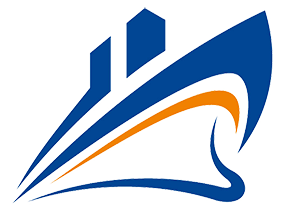 Note: Please send data in below filled sheet or any other forms to our email:  info@fountom.comClient NameClient NameFountom MarineFountom MarineFountom MarineFountom MarineDestination CountryDestination CountryChinaChinaContact EmailContact Emailinfo@fountom.cominfo@fountom.cominfo@fountom.cominfo@fountom.comDelivery TermsDelivery TermsFOB ShanghaiFOB ShanghaiNo.Type Of PlateDimension (mm)Dimension (mm)Dimension (mm)Dimension (mm)Tonnage(Tons)Quantity (pcs)Delivery ConditionDelivery ConditionNo.Type Of PlateThicknessThicknessWidthLengthTonnage(Tons)Quantity (pcs)Delivery ConditionDelivery Conditioneg.BVA662450120001000TMCPTMCP12345678910..RemarkRemarkMore Or LessMore Or LessMore Or Less Within ±    %    Exact    Pcs Within ±    %    Exact    Pcs Within ±    %    Exact    Pcs Within ±    %    Exact    PcsPre-treatmentPre-treatment YES         NOExpected Delivery DateExpected Delivery DateExpected Delivery Date05/31/201905/31/201905/31/201905/31/2019Edge TrimmingEdge Trimming YES         NOMax Pack Per UnitMax Pack Per UnitMax Pack Per Unit                 Tons                 Tons                 Tons                 TonsPackingPacking YES         NO